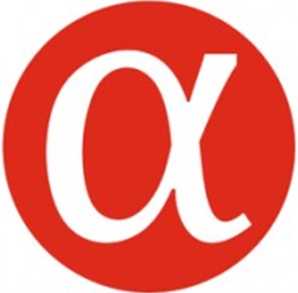 ИНН 7451433063    КПП  745101001   ОГРН 187456012028Юридический адрес: 454092, Челябинская область, город Челябинск, улица Елькина, дом 82 неж. пом. 5, офис 3/1Р/с 40702810610050023921  Ф ТОЧКА БАНК КИВИ БАНК (АО)                                                                                БИК 044525797  К/СЧЕТ 30101810445250000797 E-mail: alfasnab74@bk.ruКОММЕРЧЕСКОЕ ПРЕДЛОЖЕНИЕ№ п/пНаименованиеЗа 1 тн. с доставкой  / руб. с НДСЗа 1 тн. с доставкой  / руб. с НДС№ п/пНаименованиесвыше 100 тн.от 25 тн.1Песок мытый  450   4702Песок карьерный330   3503Щебень 5-20550   5704Щебень 3-10590   6205Щебень  20-40              40-70 470   4906Отсев (Гранитный) 0-5, 0-10290   3107Вскрыша, скальный грунт, Горелик250   2708ПГС – Песчанно гравийная смесь 420   4409ПЩС - Песчанно щебеночная смесь (мешанка)0-20,0-40,0-70370   390